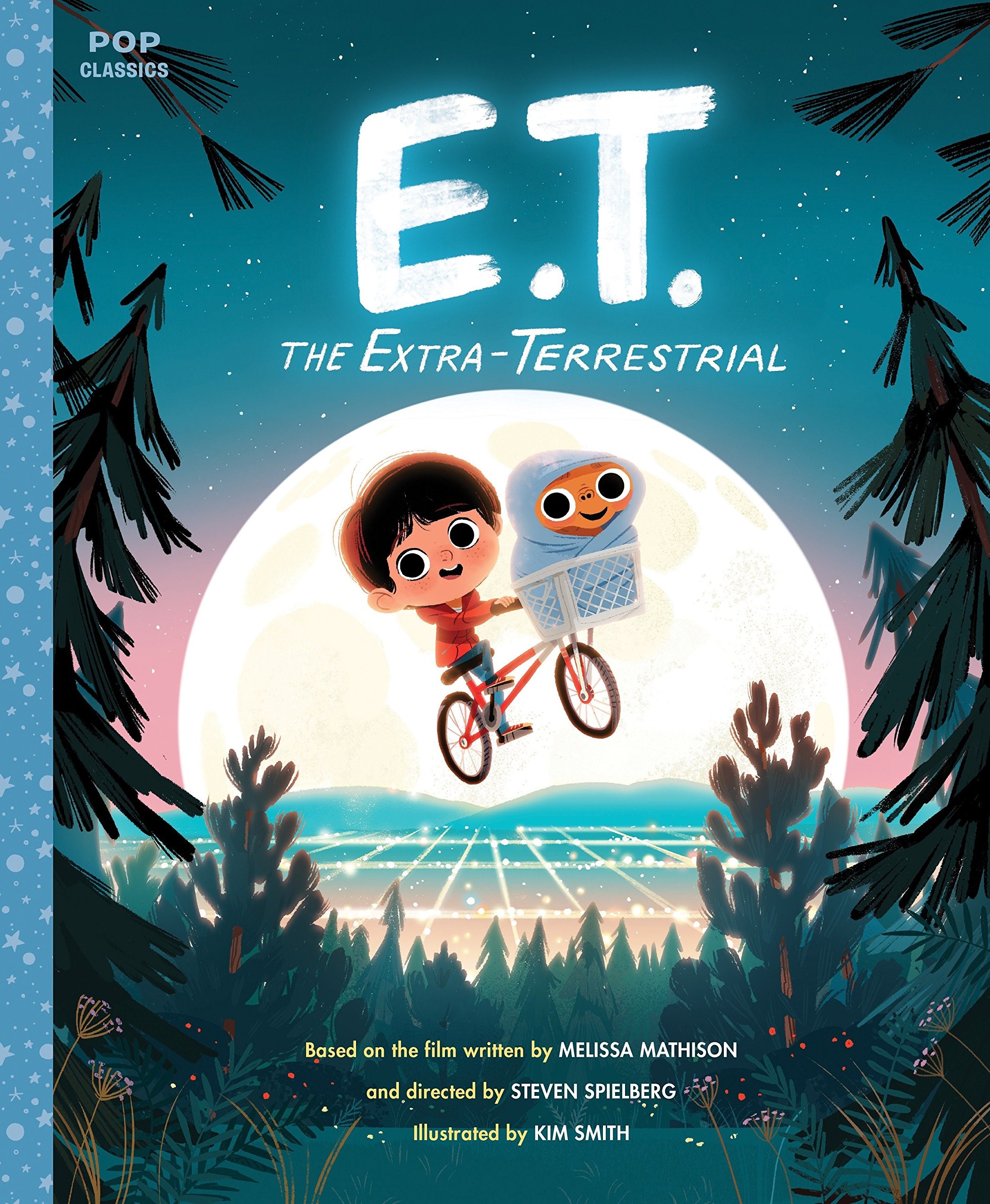 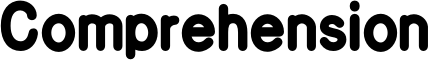 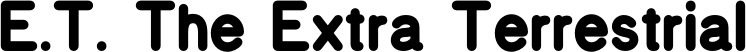 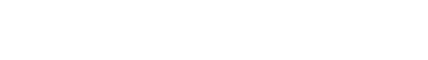 Underline the word in this sentence that tells you Elliott was desperate to play with Michael.“Come on guys!” Elliott pleaded. “I can fight goblins too!”“Just go get the pizza,” Michael said.What was the delivery man doing in the story?________________________Find and copy two reasons why Elliott went and inspected the shed.Why do you think nobody believed Elliott when he told them about a goblin in the shed?________________________________________________________________________________________________________________________________________________________________________________________________________________________________________________________________Write the numbers 1-4 to show the order in which things happened._______ The goblin came into Elliott’s room.                                                             _______ Elliott left a trail of candy from the shed into the house_______ Elliott went into the woods to look for the goblin.                                     _______ Elliott saw the scientists searching for something in the woods.               How did Michael and Gertie feel when they were introduced to E.T.? Circle the two most likely answers.Excited              Gobsmacked               Terrified              Delighted              TiredFind and copy two adjectives used to describe the ‘goblin’.______________                      ___________________Find two describing words to describe the kids when they were learning about their new friend, the ‘goblin’.______________                        __________________Why did the goblin point up at the sky in the story?_____________________________________________________________________________________________________________________________________________________________________________________________Why did mum not see E.T. when he was hiding in the closet?_____________________________________________________________________________________________________________________________________________________________________________________________            Circle all the words that mean the same as exploring.            Inspecting            Researching               Hiding                  Finding             Running Find and copy two things that Gertie and E.T. did together in the house. Complete the table to show whether each statement is true or false. Why was Halloween the perfect time to get E.T. ‘into the woods’?________________________________________________________________________________________________________________________________________________________________________________________________  Underline the one word in this sentence which means the same as ‘made’.What did the scientists say they wanted to do with E.T.? Tick two answers.They wanted to help him get home                                        _______They wanted to find out what his family looked like              _______They wanted to learn more about him                                   _______They wanted to bring him to their lab                                   _______How did E.T. know that his family were coming to get him? Read this passage below.            What do you think E.T. means by this?            _______________________________________________________________            _______________________________________________________________            _______________________________________________________________StatementTrueFalseE.T. gave Elliott a magic plaster for his finger.E.T. wanted to build something that would help him go home.E.T. made friends with Elliott’s pet cat.E.T. watched television in Elliott’s house.